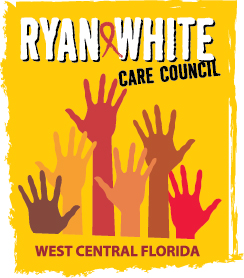 WEST CENTRAL FLORIDA RYAN WHITE CARE COUNCILHEALTH SERVICES ADVISORY COMMITTEEMETRO WELLNESS AND COMMUNITY CENTER, TAMPAMARCH 17, 20161:30 P.M. – 3:00 P.M.MINUTESCALL TO ORDERThe meeting was called to order by Priya Rajkumar at 1:31 p.m.  ATTENDANCEMembers Present: Nicole Frigel, Bernice McCoy, Priya Rajkumar, Jim Roth, Peggy WallaceMembers Absent: Maribel MartinezGuests Present: Jackie Finch  Grantee Staff Present: Collette LawsonLead Agency Staff Present: Demarcus HoldenHealth Council Staff Present:  Samantha ChurchCHANGES TO AGENDAThere were no changes to the agenda at this time.ADOPTION OF MINUTESThe minutes for September 17, 2015 (M: Roth, S: Wallace) and December 17, 2015 were approved (M: Wallace, S: Roth) by acclamation. CARE COUNCIL REPORTBernice McCoy gave the Care Council report for the meeting held on March 2, 2016. Aubrey Arnold notified the group that the recipient’s office received a partial new grant award on February 11th for fiscal year (FY) 2016. The office received $5,456,843. The recipient expects to receive the outstanding grant balance by April or May. Demarcus Holden notified the group that Tallahassee has approved Part B’s FY 2016 budget with a 10% increase. Funding increased from $1,989,530 to $2,188,483, which is about a $200,000 increase. The Membership Committee recommended removal of Dr. Barry Rodwick due to poor attendance. The motion passed by acclamation. The Planning and Evaluation Committee recommended approval of the Epidemiologic Overview, Care Continuum, Data, and Financial and Human Resources Inventory pieces of the CDC/HRSA Integrated Plan. The pieces were all approved by acclamation. Jim Roth notified the group that Bill 242, a proposed Miami/Dade needle exchange program, was passed by both the House and Senate and will be sent to the Governor for final approval.BIRTH CONTROLFOLLOW-UPCollette Lawson informed the group that Ryan White Part A will cover access to birth control. An e-mail was sent out informing Part A-funded providers that they may request the medication through the pharmacy. FORMULARY DEVELOPMENT DISCUSSION  The group discussed some of the historical aspects of how the local formulary was developed and monitored. The current formulary for Part A is open with the exclusion of:specific Hepatitis C medications (Harvoni) sexual dysfunction medications A provider mentioned that they recently tried to get an over-the-counter medication filled from the pharmacy and they would not fill it. Collette informed the provider that she will work with the pharmacy to emphasize that the formulary is open and does cover over-the-counter medications. The Part B formulary is currently in the process of being developed at the state-level. Part B has issued a draft formulary of what will be covered that will go into effect April 1st. There will be a change request form for providers to fill out if there is a medication they would like Part B to cover that is not listed on the draft formulary. The Part B formulary will begin to cover nutritional supplements. QUALITY MANAGEMENT UPDATE  Jackie Finch informed the group that the Quality Management Workgroup recently reviewed the results of the 2015 Client Satisfaction Survey. The group is also working on finalizing clinical indicators that match what community providers are currently entering into CareWare. AFFORDABLE CARE ACT/ADAP/AICP UPDATEThe Pinellas ADAP office was approved for a pilot Hepatitis C project for clients enrolled in ADAP who are co-infected with Hepatitis C. The local ADAP office is planning on creating a database that will allow providers to view when premiums are paid, when the check for the premium was sent, etc. The system will also text clients when refills are sent. The system is anticipated to launch in September.ANNOUNCEMENTS/COMMUNITY CONCERNSTampa Pride will take place on March 26th in Ybor. ADJOURNMENT There being no further business to come before the Committee, the meeting was adjourned at 2:25 p.m. 